Instructions:Please complete the following application in full.  If a section is not applicable please leave it blank.   There are 4 sections, plus a consent form that need to be completed as part of this application.   Please ensure you include an email address as you will be contacted via email regarding your application. To apply for this program, you must meet the following requirements:Additional Documentation required as part of your application:Submitting your application:Once you have completed your application and have the required additional documents please email your package to skilledtrades@snpolytechnic.comYou may also drop off a printed copy of your application at either campus location:Disclaimer re: eligibility and admission requirements.This program is funded by the Ontario Ministry of Labour, Training and Skills Development (the Ministry). Information collected on this application will be used solely for the purposes of assessing eligibility and reporting as per the program guidelines set out by the Ministry. Completion of this application does not guarantee acceptance into this program. Once your application has been received it will be reviewed for completeness and assessed against the eligibility criteria. All applications will be acknowledged, and you will be contacted if your application is incomplete or if there are further questions.Section 1: Personal InformationSection 2: Academic HistoryPlease provide an official copy of your high school transcript as part of your application.Please indicate your highest level of education completed:	.Section 3: Program SelectionWhich program are you applying for?	Cook			Full Time: August 3, 2021 to February 25, 2021 	Welding		Full Time: August 3, 2021 to March 25, 2021	Welding		Part Time: August 3, 2021 to March 25, 2021 (Intensive Delivery, Evening delivery)	General Machinist 	Full Time:  August 3, 2021 to February 18, 2021	General Machinist 	Part Time: August 3, 2021 to March 25, 2021 (Evening Delivery)All program dates include 8-week full time work placement. PLEASE NOTE:  Dates of programs may change due to government restrictions surrounding the COVID-19 pandemic. All programs will be a blend of in-person and online classes.   Access to a computer and internet will be required.  Section 4: Additional Information:Please tell us briefly, why you chose this program and career?  Maximum 500 words How did you hear about Six Nations Polytechnic and these programs?Student InformationConsent to Request InformationI, , provide my consent, as may be required by statute, to Six Nations Polytechnic to request copies of information from educational and employment and training institute(s); federal, provincial and Six Nations government offices/agencies. This consent allows Six Nations Polytechnic to verify information.Consent to Release InformationI, , provide my consent, as may be required by statute, to allow Six Nations Polytechnic to release information and provide copies of documentation to educational and employment and training institutes(s) and federal, provincial and Six Nations government offices/agencies. This consent allows Six Nations Polytechnic to provide information pertaining to my enrolment.DeclarationsStudent I,    ,           have read and agree to the above.       Date: 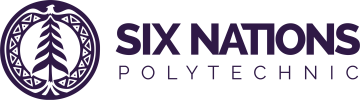 Application Form Pre-Apprenticeship Programs 2021PO Box 700, 2160 Fourth LineOhsweken ON N0A 1M0519 445-0023 phone519 445-4416 faxBrantford Campus411 Elgin StreetBrantford ON N3S 7P5519-226-1245 phonewww.snpolytechnic.comOSSD or equivalent; or Pass a mature student test; or in the process of completing an OSSD or equivalent.Must be a resident and able to work in OntarioComplete a pre-screen assessment.An official copy of your high school transcriptCopy of Photo ID (i.e. Driver’s Licence, Status Card, etc.)Ohsweken Campus2160 Fourth LineOhsweken ON N0A 1M0519 445-0023 phone519 445-4416 faxBrantford Campus411 Elgin StreetBrantford ON N3S 7P5519-226-1245 phoneLegal SurnameFirst NameMiddle Name(s)Middle Name(s)Blue Flag # OR Street #Street or Road NamePO Box #RR #CityProvincePostal CodePostal CodeHome Phone #Cell Phone #Email AddressDate of BirthCurrent AgeGenderStatus in Canada     Canadian Citizen                 Permanent Resident     Other    Please specify:         Canadian Citizen                 Permanent Resident     Other    Please specify:    Please complete if you wish to self-identify as a member of a designated group(s). Your response to this question is entirely voluntary.Please complete if you wish to self-identify as a member of a designated group(s). Your response to this question is entirely voluntary.Please complete if you wish to self-identify as a member of a designated group(s). Your response to this question is entirely voluntary.       First Nations                         Métis                             Inuit             Person with Disability         Racialized Person        Francophone       First Nations                         Métis                             Inuit             Person with Disability         Racialized Person        Francophone       First Nations                         Métis                             Inuit             Person with Disability         Racialized Person        FrancophoneHave you attended Six Nations Polytechnic in the past?              Yes                 No              If yes, which program did you attend?        Grade 12 or equivalent      Certificate of Apprenticeship       Grade 11      Journeyperson       Grade 10      Certificate or Diploma       Grade 9      Degree       Grade 0 - 8Did you attend an information session ?    Yes        NoIf yes, please provide date    Brantford Expositor    SNP recruiter    Internet Search    Open House    Social Media (i.e. Facebook, etc.)    Other  Please specify: Consent Form Pre-Apprenticeship ProgramsPO Box 700, 2160 Fourth LineOhsweken ON N0A 1M0519 445-0023 phone519 445-4416 faxBrantford Campus411 Elgin StreetBrantford ON N3S 7P5519-226-1245 phonewww.snpolytechnic.comLegal SurnameFirst NameFirst NameMiddle Name(s)SNP Student NumberSNP Student NumberSNP E-mail AddressSNP E-mail Address